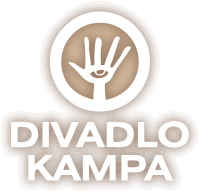                              PROGRAM DIVADLA KAMPA NA ZÁŘÍ 2016Otevírací doba pokladny Divadla Kampa od 12.9.2016:PO  - ČT  10:00 - 13:00PÁ -  10 – 13:00Kontakty:Pokladna – 776 44 77 44, rezervace@divadlokampa.czInfo – info@divadlokampa.czWeb – www.divadlokampa.czFB - www.facebook.com/divadlokampaZÁŘÍ 2016 – VEČERNÍ PROGRAM13.9. Vanilková džungle / Divadlo NaHraně15.9. Přicházíme v míru - povídání nejen s autisty nejen o autismu / Michal Roškaňuk, Jaroslav Dušek a hosté16.9. Duše K / Jaroslav Dušek a hosté20.9. Největší příběh všech dob / Divadlo NaHraně21.9. Rocker a dvě staré dámy / Divadlo BLAMA24.9. 15:00h DEN OTEVŘENÝCH DVEŘÍ DIVADLA KAMPA 26.9. Hrabě 2.15: Bez dechu / Divadlo NaHraně29.9. IMPRO Samé vody: Hledání kožní řasy / IMPRO Samé vodyZačátky vždy 19:30h. ZÁŘÍ 2016 – PROGRAM PRO DĚTI18.9. 16:00h Emma a trollí sen / Divadlo BLAMA 